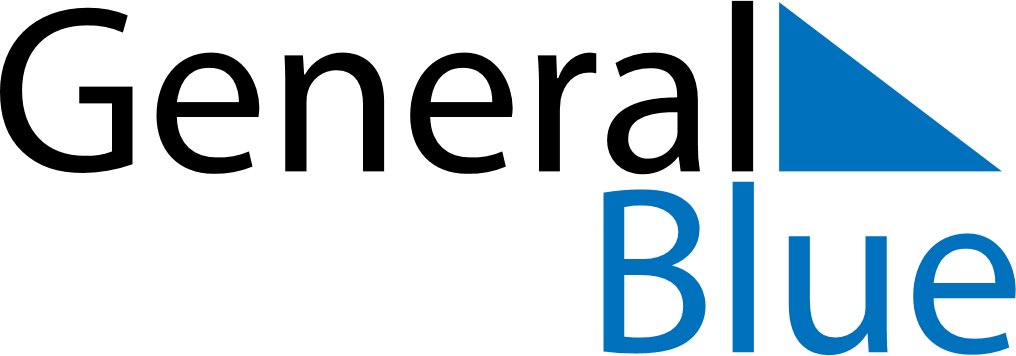 June 2023June 2023June 2023June 2023UkraineUkraineUkraineMondayTuesdayWednesdayThursdayFridaySaturdaySaturdaySunday12334Pentecost56789101011Pentecost121314151617171819202122232424252627282930Constitution Day